Aan de bewoners van dit adresAmsterdam, februari 2018Geachte buurtbewoner,Als bewoner van de Stadionbuurt en het Olympisch Kwartier heeft u enige tijd geleden een brief ontvangen over De Coolste Baan van Nederland en de ISU WK Allround, dat van 9 tot en met 11 maart plaatsvindt in het Olympisch Stadion. Middels deze brief informeren we u graag over dit evenement en de gevolgen hiervan voor de buurt. Programma ISU WK AllroundGeluidshinderOp 9, 10 en 11 maart worden er tijdens de wedstrijden diverse huldigingen en optredens georganiseerd om de kampioenen te eren. Wij hopen op uw begrip en doen er alles aan de hinder tot een minimum te beperken. Voor vrijdag en zaterdag geldt dat het programma rond 23:00 ten einde is en op zondag rond 20:00 uur. Bereikbaarheid Olympisch StadionDe omvang en duur van het evenement zal mogelijk overlast veroorzaken met het oog op bereikbaarheid, parkeren, licht en geluid. De ombouw start in de avond van 28 februari en zal er tot en met 5 maart dag en nacht worden doorgewerkt met de stadionverlichting aan. U kunt erop vertrouwen dat de organisatie al het mogelijke doet om eventuele overlast zoveel mogelijk te beperken.De kantoren in het Olympisch Stadion zijn in deze periode voor de huurders bereikbaar voor gemotoriseerd verkeer, middels het doorgeven van het huisnummer en kantoornaam bij de verkeersregelaars rondom het Olympisch Stadion. Op 9 maart is het tot 12.00 uur nog mogelijk om de kantoren aan de rondweg te bereiken voor laden en lossen. Daarna zijn de toegangswegen naar het Olympisch Stadion afgesloten voor gemotoriseerd verkeer. Dat geldt voor de volgende wegen: De Na-Druk-Gelukbrug, naast het Olympisch Stadion bij de rotonde van het IJsbaanpad van 9 maart 12:00 uur t/m 12 maart 07:00 uur.De afslag naar het Olympisch Stadion in de bocht van het Stadionplein. Deze afslag wordt alleen toegankelijk voor de abonnementhouders van de parkeergarage 9 maart 12:00 uur t/m 11 maart 23:00 uur.Het IJsbaanpad is voor bezoekers van de ISU WK Allround afgesloten vanaf de rotonde richting de woonboten en het Olympisch Stadion, om ‘wildparkeren’ te voorkomen. Het IJsbaanpad blijft wel toegankelijk voor bewoners en bezoekers van het Frans Otten Stadion. Deze afsluiting is van toepassing van 9 maart 12:00 uur t/m 11 maart 23:00 uur.Na 12 maart dient er nog wel rekening gehouden te worden met extra verkeersdrukte rondom het Olympisch Stadion in verband met afbouwwerkzaamheden. Ter hoogte van de ingang van het Olympisch Stadion zal de rondweg nog gestremd blijven tot en met eind maart 2018. ParkerenVan 9 maart tot en met 11 maart wordt de parkeergarage van het Olympisch Stadion  volledig ingezet voor de bezoekers, sporters en officials van de ISU WK Allround. Alleen abonnementhouders kunnen op vertoon van hun pas toegang krijgen tot de parkeergarage. Uitsluitend via uitgang E kunnen zij de parkeergarage verlaten.Schaatsen in het Olympisch StadionInmiddels is De Coolste Baan van Nederland al een kleine maand geopend en wordt er volop geschaatst in het Olympisch Stadion. Tot en met 28 februari heeft u nog de mogelijkheid om de schaatsen onder te binden en te schaatsen op deze unieke locatie. Extra speciaal is dat bij iedere Nederlandse gouden medaille in PyeongChang de vlam van het Olympisch Stadion zal branden. Uniek om dit mee te maken. Tevens kunt u zelf schaatsen en op grote schermen de wedstrijden volgen. Wilt u alleen een kijkje komen nemen? Dan bent u van harte welkom in een van onze horecapaviljoens. Daarnaast is Loetje on Ice is dagelijks geopend en serveert de beste biefstuk van Nederland! Vragen?Wij hopen u voor nu voldoende te hebben geïnformeerd. Wilt u op de hoogte blijven of heeft u vragen, neem dan alstublieft contact op met ons via buurtbewoners@coolstebaanvannederland.nl. Houd tevens de website en social media kanalen in de gaten voor de laatste updates. Wij hopen u hiermee voldoende geïnformeerd te hebben en hopen u uiteraard te mogen ontvangen. Ga voor meer informatie en kaarten naar www.decoolstebaanvannederland.nl Met sportieve groet, Mede namens het Olympisch Stadion, BouwInvest en de Gemeente Amsterdam,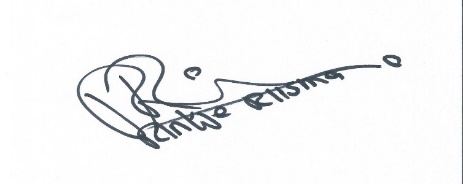 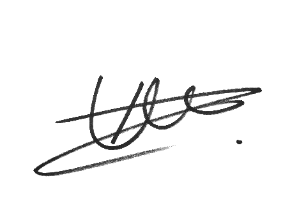 Rintje Ritsma,						Patrick Wouters van den OudenweijerInitiatiefnemer & Toernooidirecteur 				Initiatiefnemer & Organisator
van De Coolste Baan van Nederland				van De Coolste Baan van NederlandVrijdag 9 maartVrijdag 9 maartZaterdag 10 maartZaterdag 10 maartZondag 11 maartZondag 11 maartNog kaarten beschikbaarNog kaarten beschikbaarZaterdag is volledig uitverkochtZaterdag is volledig uitverkochtNog kaarten beschikbaarNog kaarten beschikbaarTijdOnderdeelTijdOnderdeelTijdOnderdeel 17.30Stadion geopend voor publiek. Entertainment in publiekzones14.15Stadion geopend voor publiek. Entertainment in publiekzones11.30Stadion geopend voor publiek. Entertainment in publiekzones19.00Opening ISU WK Allround16.00500m heren13.301.500m heren19.15500m dames16.451.500m dames15.055.000m heren20.003.000m dames18.005.000m heren20.455.000m damesca 22:00Eerbetoon aan Nederlandse medaillewinnaars uit PyeongChangca. 22:00Huldiging wereldkampioen allround damesca 17:00Huldiging wereldkampioen allround heren